SECONDA UNIVERSITA’ DEGLI STUDI DI NAPOLI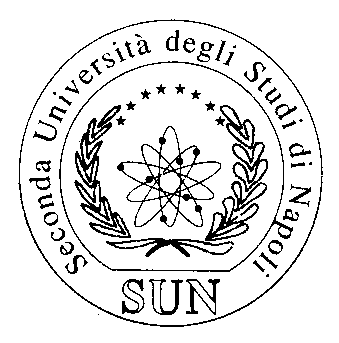 Medicine and Surgery course in English        PROPOSAL FOR ELECTIVE DIDACTIV ACTIVITIES (ADE) (please send to gianpaolo.papaccio@unina2.it)Title OF E.T.A.Title OF E.T.A.TeacherTeacherSpecific Objectives(max 500 characters)Specific Objectives(max 500 characters)Year periodmaximum  n. of studentsYear/semester PRIOR KNOWLEDGE REQUESTED LOCATION FIXED DATES/DAYS